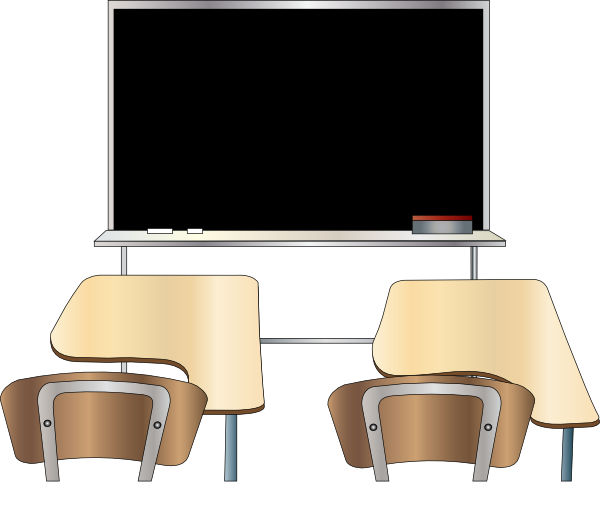 Nombre:___________________Hora:_____________Vocabulario: Realidades 2B		_______________________________________________________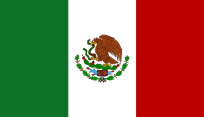 		_______________________________________________________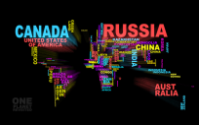 		_______________________________________________________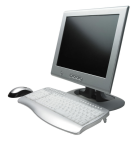 		_______________________________________________________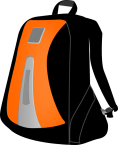 		_______________________________________________________		_______________________________________________________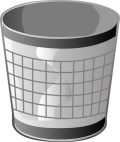 		_______________________________________________________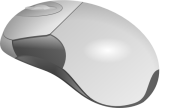 		_______________________________________________________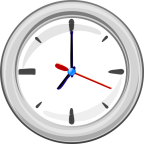 		_______________________________________________________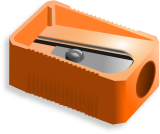 	_______________________________________________________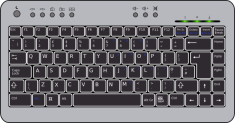 		_______________________________________________________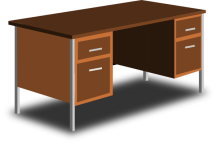 		_______________________________________________________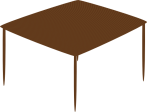 			_______________________________________________________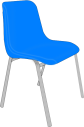 			_______________________________________________________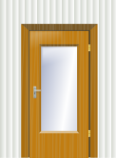 		_______________________________________________________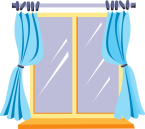 To talk about location:al lado de la/al lado delallíaquídebajo de la/debajo deldelante de la/delante deldetrás de la/detrás del¿Dónde?enencima de la/encima delTo indicate possession:demituTo identify (description/quantity):es un(a)…hay¿Qué es esto?Forms of estar:To identify gender & quantity of nouns:los, lasunos, unasActividades con VocabularioActivity 1: Sit next to a partner, and put just one person’s packet between you two. As your teacher calls the Spanish terms, try to be the first to find the picture/English term. If you point at it first, write down a tally mark in the margin.Activity 2:  Next, with the same partner, play the dot game! The first person says the Spanish of two pictures/terms that are either side-by-side or one above the other, and that person draws a line connecting those two. Keep taking turns saying the Spanish and drawing lines. If you ever draw the fourth line to complete a square, write your initials in the box!del=of the (masculine), de la=of the (feminine)Try saying “de el” slowly, and then saying it quickly. Notice that when you say these two words together quickly, they sound like “del.”  In Spanish, we always combine these two words to make “del” in both writing and speaking.  “De” and “la” stay as two separate words.of the table= _________________________of the desk= _________________________of the backpack=______________________of the mouse=________________________of the screen=________________________of the computer=_____________________of the keyboard=______________________of the door=_________________________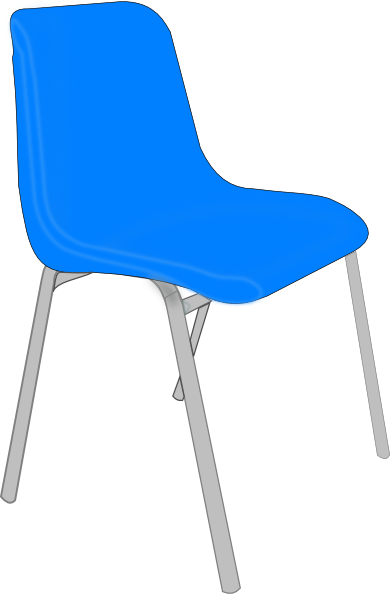 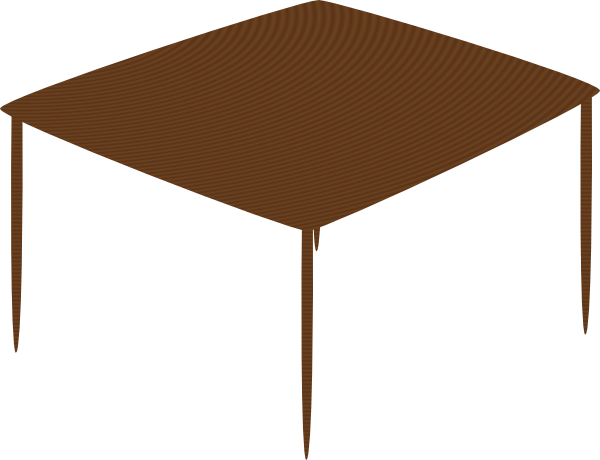 Frases completes (use está for is):1. The computer is on top of the desk._____________________________________________________________________________2. Your chair is behind the table._____________________________________________________________________________3. The mouse is next to the keyboard._____________________________________________________________________________4. My homework is underneath the notebook._____________________________________________________________________________¿Cierto o falso?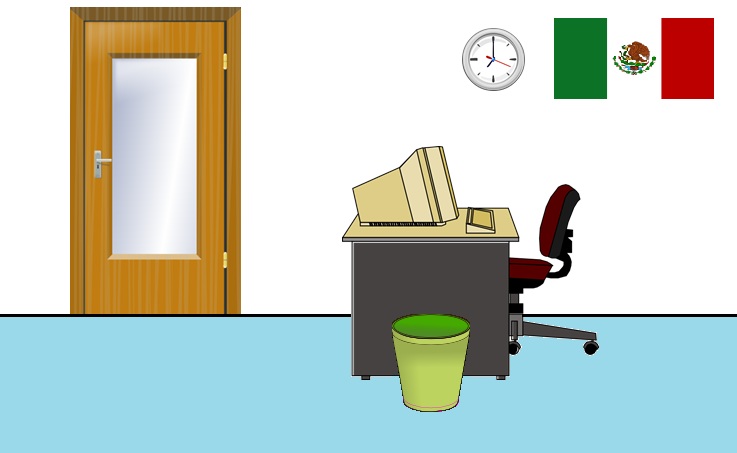 Escribe cierto o falso: _________________ 1. El reloj está al lado de la bandera. _________________2. El teclado está debajo del escritorio._________________3. La computadora está encima del escritorio._________________4. La papelera está debajo de la puerta._________________5. La silla está detrás de la puerta._________________6. El escritorio está debajo del reloj._________________7. El escritorio está detrás de la papelera._________________8. La puerta está debajo de la papelera._________________9. La silla está debajo de la bandera._________________10. La papelera está al lado del reloj.Artículos indefinidos y definidosel, la, los, las = definite articles (“the”)un, una = indefinite articles (“a,” “an”)unos, unas = indefinite articles (“some”)the flag= _____  _________________			the flags= _____  ___________________a flag= _____  ___________________			some flags= ______  ___________________the desk= _____  _________________		the desks= _____  ___________________a desk= _____  ___________________		some desks= ______  __________________Remember, to make a noun plural that ends with a consonant, add “es.” If it ends with a z, change the z to a c and then add “es.”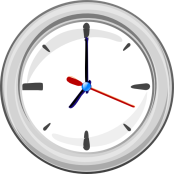 the clock= _____  _________________		the clocks= _____  ___________________a clock= _____  ___________________		some clocks= ______  _________________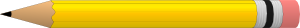 the pencil= _____  _________________		the pencils= _____  ___________________a pencil= _____  ___________________		some pencils= ______  _________________Buscapalabras (Word Search)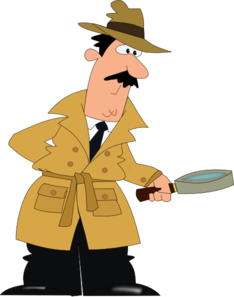 l a s m o c h i l a s d e l a m e s ay e n i s r w s e l e t r a c s o n ue l s a c a p u n t a s a o m y x f bs a n a t n e v s a l t a j h g x o fu n a p a p e l e r a n ó t a r u t ah t z b g l o s r e l o j e s q f g so t s e s e é u q o d a l c e t l e du n a s c o m p u t a d o r a s q i os o i r o t i r c s e s o n u y z q wm i c o m p u t a d o r a m y b z l ns a r e d n a b s a n u l s p d h j kTranslate these phrases into Spanish, and then find the Spanish translations in the word search above.some deskssome postersthe backpackssome computersof the tableof the keyboardthe pencil sharpenerWhat is this?some flagsthe windowsa wastepaper basketmy computerthe clocksyour mouseEstar = to beNote: When talking about an object, use the él/ella/usted form. When talking about multiple objects, use the ellos/ellas/ustedes form.Modelo:    La puerta está= the door is		Las puertas están= the doors areFrases:I am here. ________________________________________________The chair is there.__________________________________________We are here.______________________________________________	The books are there.________________________________________You (informal) are in front of the door._______________________________________________________________________They (masculine) are next to the windows._______________________________________________________________________Chapter Review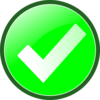 1. What is this? It’s a mouse!_______________________________________________________________________2. There are eight computers here._______________________________________________________________________3. I have some books in my backpack._______________________________________________________________________4. Where are you? (informal)_______________________________________________________________________5. I am in front of the school._______________________________________________________________________6. There are some chairs and some tables there._______________________________________________________________________7. Your pencil sharpener is under the keyboard._______________________________________________________________________8. We are in front of Chipotle._______________________________________________________________________9.  Ana and Paco are next to the window._______________________________________________________________________Answer KeyPages 1& 2: Have students write both the Spanish and English terms on page 120 of the textbook.Page 3: For the first activity, have students sit with a partner, and put just one packet between them. Call out Spanish words from the page, and students race to point to it first. They can use the eraser end of their pencil to point if they would like.  Feel free to call the same terms multiple times! The winner is the student with the most points at the end, and they should keep track by writing tally marks in the margins of the paper.For the second activity, have students sit with partners (they can play right after the first activity and keep the same partners).  On their turn, students should say the Spanish term for two pictures/words that are either side by side, or one above the other. If the student is able to name them correctly (the other student uses the packet that isn’t in use as an answer key), they draw a line to connect the two. Students keep taking turns drawing lines. Whenever students draw the fourth line that creates a complete square, they write their initials in that square. The student with the most squares at the end wins, so they want to avoid setting their partner up to get squares.Teacher hint: Some students will have likely played this game before with simple dots. One variation is that they get to take an extra turn whenever they create a square, but have your students just draw one line per turn, no matter what. 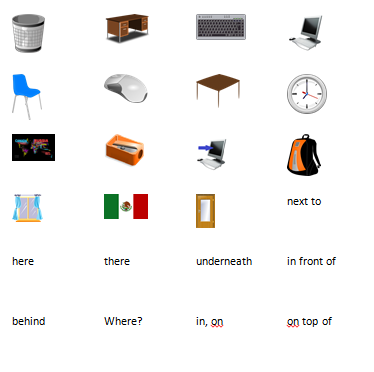 Page 4:of the table= de la mesaof the desk= del escritorioof the backpack= de la mochilaof the mouse= del ratónof the screen= de la pantallaof the computer= de la computadoraof the keyboard= del tecladoof the door=de la puerta1. The computer is on top of the desk.     	La computadora está encima del escritorio.2. Your chair is behind the table.		Tu silla está detrás de la mesa.3. The mouse is next to the keyboard.		El ratón está al lado del teclado.4. My homework is underneath the notebook.           Mi tarea está debajo del cuaderno.Page 5Escribe cierto o falso: cierto		 1. El reloj está al lado de la bandera. falso		2. El teclado está debajo del escritorio.cierto		3. La computadora está encima del escritorio.falso		4. La papelera está debajo de la puerta.falso		5. La silla está detrás de la puerta.cierto		6. El escritorio está debajo del reloj.cierto		7. El escritorio está detrás de la papelera.falso		8. La puerta está debajo de la papelera.cierto		9. La silla está debajo de la bandera.falso		10. La papelera está al lado del reloj.Page 6the flag= la bandera					the flags= las banderasa flag= una bandera					some flags= unas banderasthe desk= el escritorio					the desks= los escritoriosa desk= un escritorio					some desks= unos escritoriosRemember, to make a noun plural that ends with a consonant, add “es.” If it ends with a z, change the z to a c and then add “es.”the clock= el reloj						the clocks= los relojesa clock= un reloj						some clocks= unos relojesthe pencil= el lápiz						the pencils= los lápicesa pencil= un lápiz						some pencils= unos lápicesPage 7: Solution L A S M O C H I L A S D E L A M E S A + + + + + + + S E L E T R A C S O N U E L S A C A P U N T A S + + + + + + + S A N A T N E V S A L + + + + + + + + U N A P A P E L E R A N Ó T A R U T + + + + + + L O S R E L O J E S + + + + O T S E S E É U Q O D A L C E T L E D U N A S C O M P U T A D O R A S + + + S O I R O T I R C S E S O N U + + + + M I C O M P U T A D O R A + + + + + + S A R E D N A B S A N U + + + + + + + (Over,Down,Direction) DELAMESA(12,1,E)DELTECLADO(19,7,W)ELSACAPUNTAS(1,3,E)LASMOCHILAS(1,1,E)LASVENTANAS(11,4,W)LOSRELOJES(6,6,E)MICOMPUTADORA(1,10,E)QUÉESESTO(9,7,W)TURATÓN(18,5,W)UNAPAPELERA(1,5,E)UNASBANDERAS(12,11,W)UNASCOMPUTADORAS(1,8,E)UNOSCARTELES(19,2,W)UNOSESCRITORIOS(15,9,W)Page 8: Estar = to beNote: When talking about an object, use the él/ella/usted form. When talking about multiple objects, use the ellos/ellas/ustedes form.Modelo:    La puerta está= the door is		Las puertas están= the doors areFrases:I am here. 			Yo estoy aquí.The chair is there.		La silla está allí.We are here.		Nosotros estamos aquí.The books are there.	Los libros están allí.You (informal) are in front of the door.Tú estás delante de la puerta.They (masculine) are next to the windows.Ellos están al lado de las ventanas.Page 9: Chapter Review1. What is this? It’s a mouse!¿Qué es esto? ¡Es un ratón!2. There are eight computers here.Hay ocho computadoras aquí.3. I have some books in my backpack.Tengo unos libros en mi mochila.4. Where are you? (informal)¿Dónde estás (tú)?5. I am in front of the school.Yo estoy delante de la escuela.6. There are some chairs and some tables there.Hay unas sillas y (unas) mesas allí.7. Your pencil sharpener is under the keyboard.Tú sacapuntas está debajo del teclado.8. We are in front of Chipotle.Nosotros estamos delante de Chipotle. (or delante del)9.  Ana and Paco are next to the window.Ana y Paco están al lado de la ventana.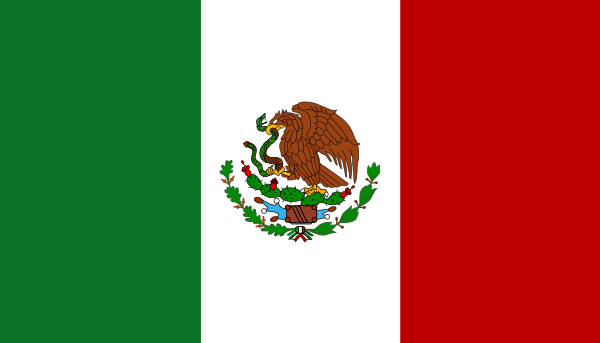 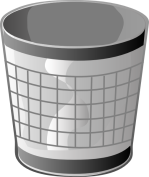 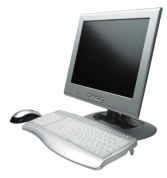 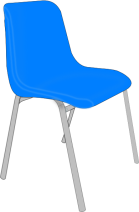 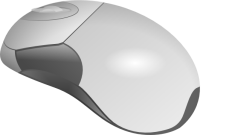 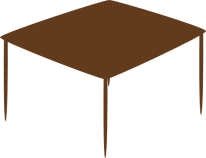 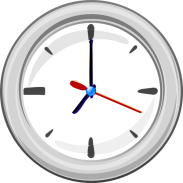 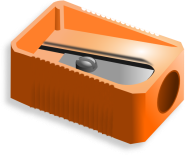 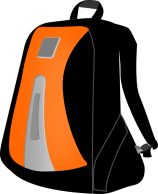 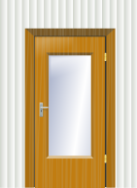 next toherethereunderneathin front ofbehindWhere?in, onon top ofI am =we are=you (informal) are=you all are (when in Spain)=he is=she is=you (formal) are=they (masculine) are=they (feminine) are=you all are=I am = yo estoywe are= nosotros(as) estamosyou (informal) are= tú estásyou all are (when in Spain)=vosotros(as) estáishe is= él estáshe is= ella estáyou (formal) are= usted estáthey (masculine) are= ellos estánthey (feminine) are= ellas estányou all are= ustedes están